Развивающая предметно пространственная среда ДОУ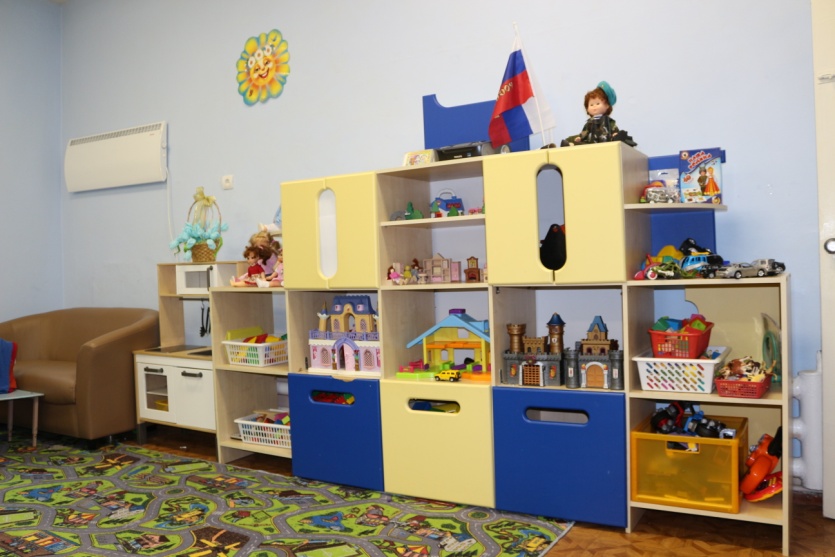 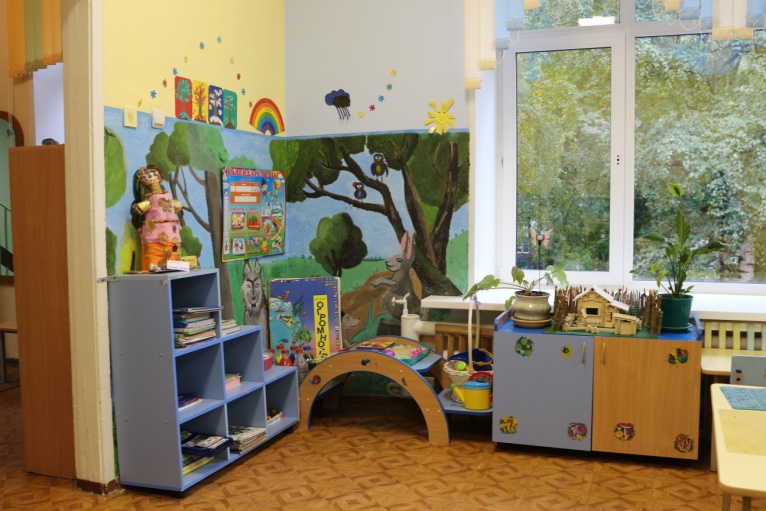 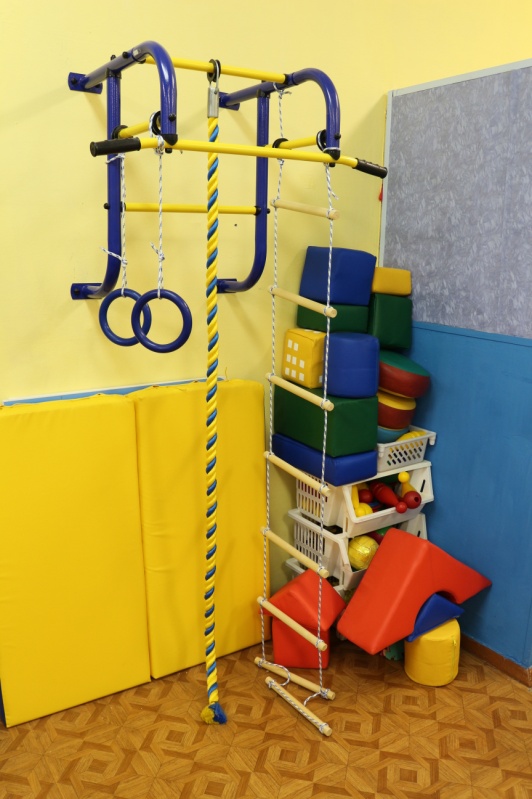 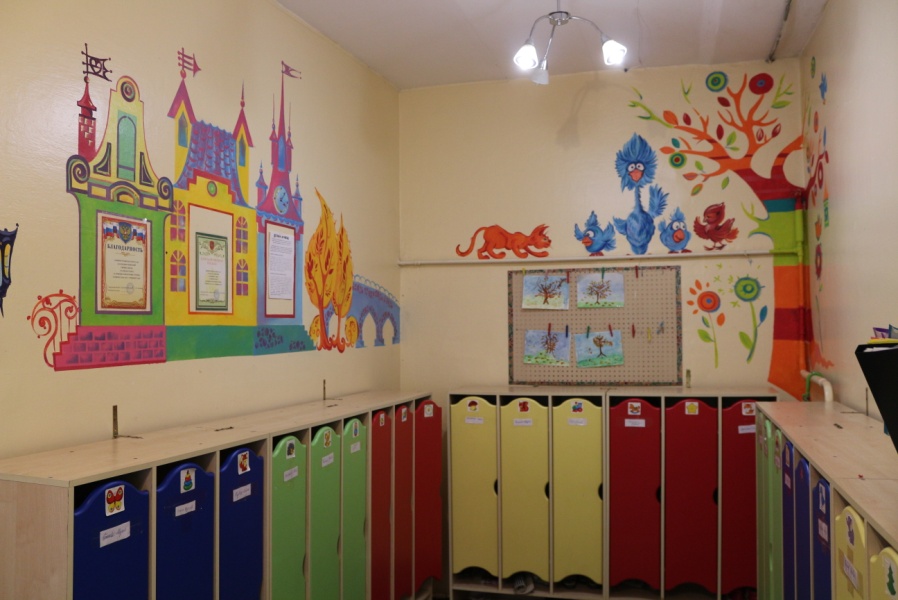 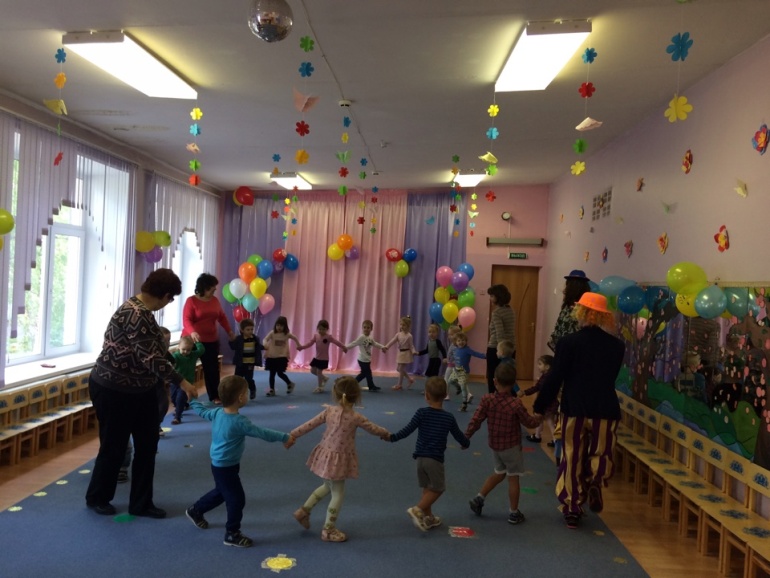 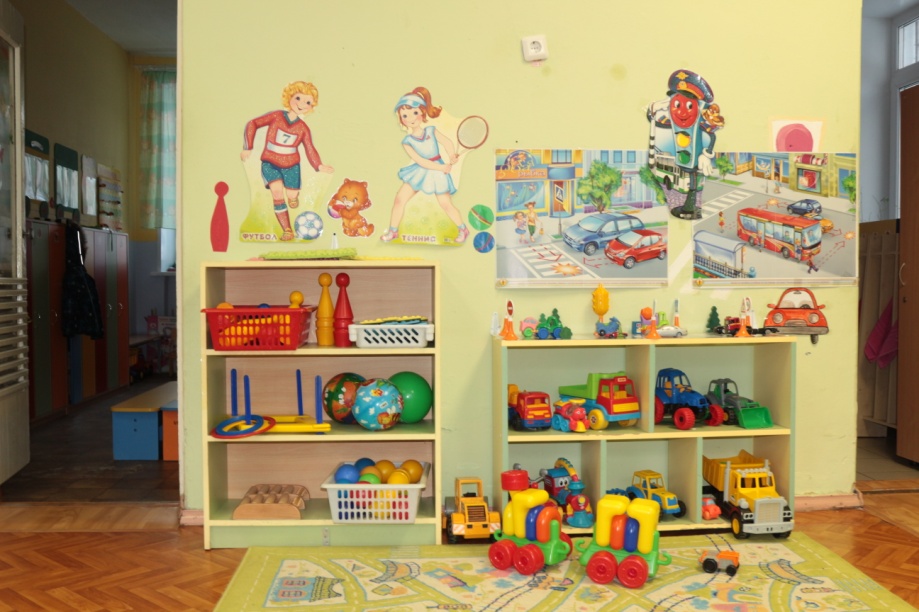 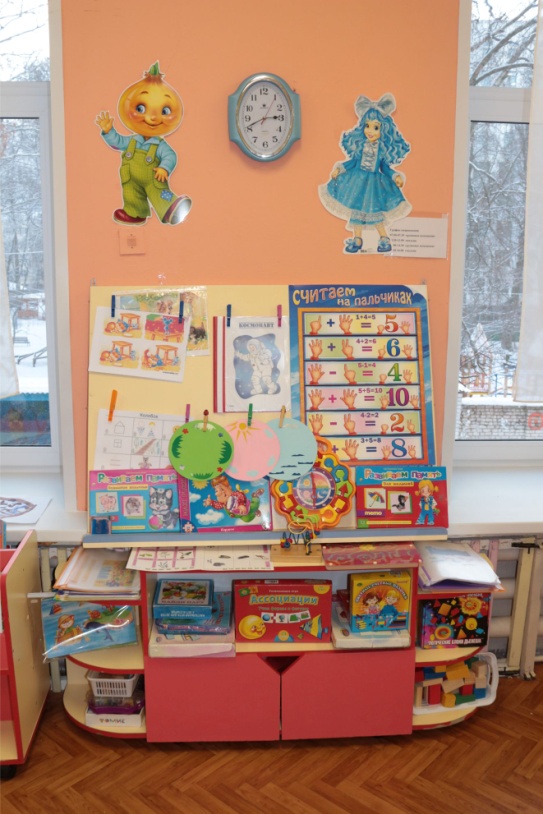 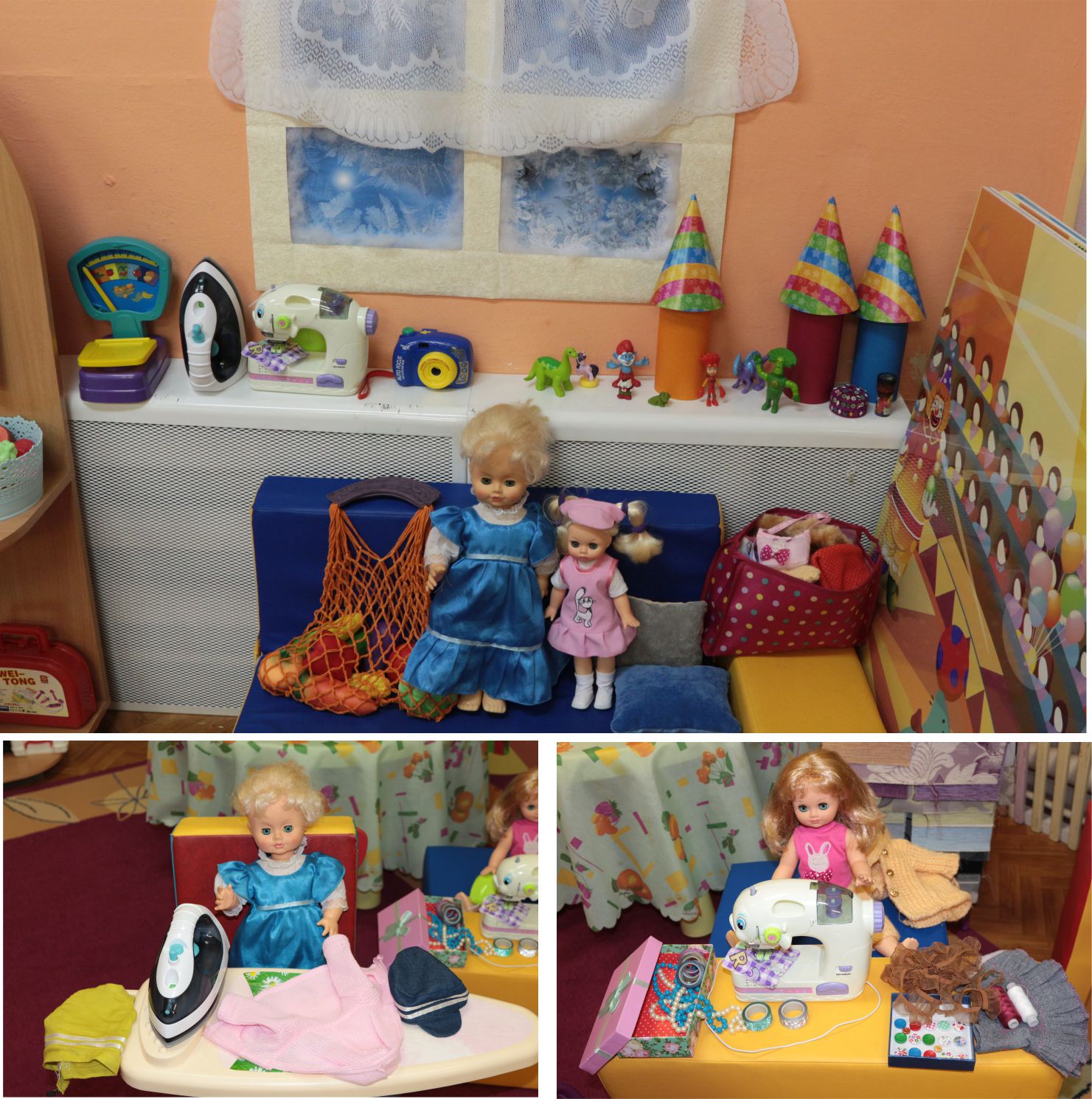 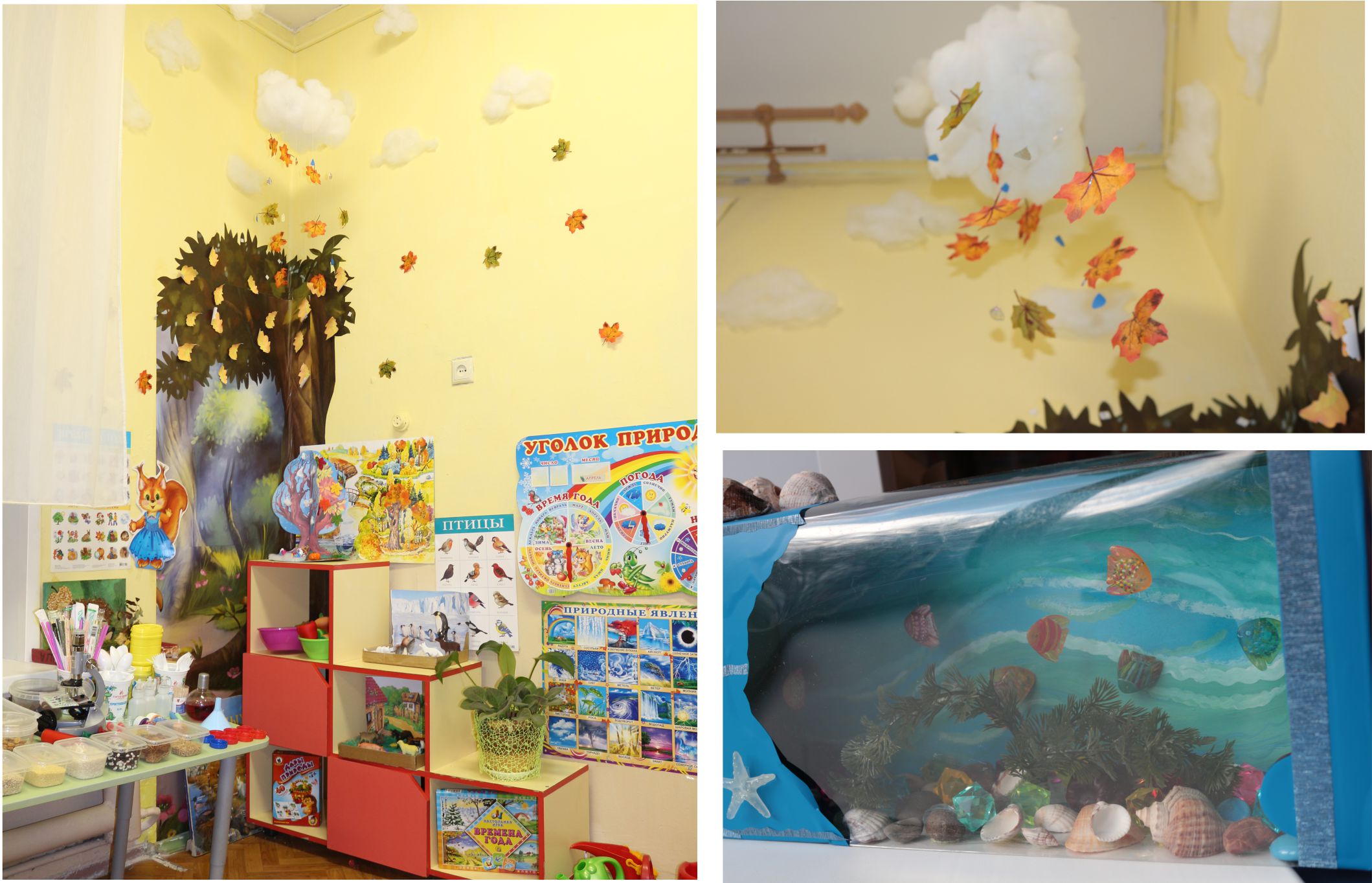 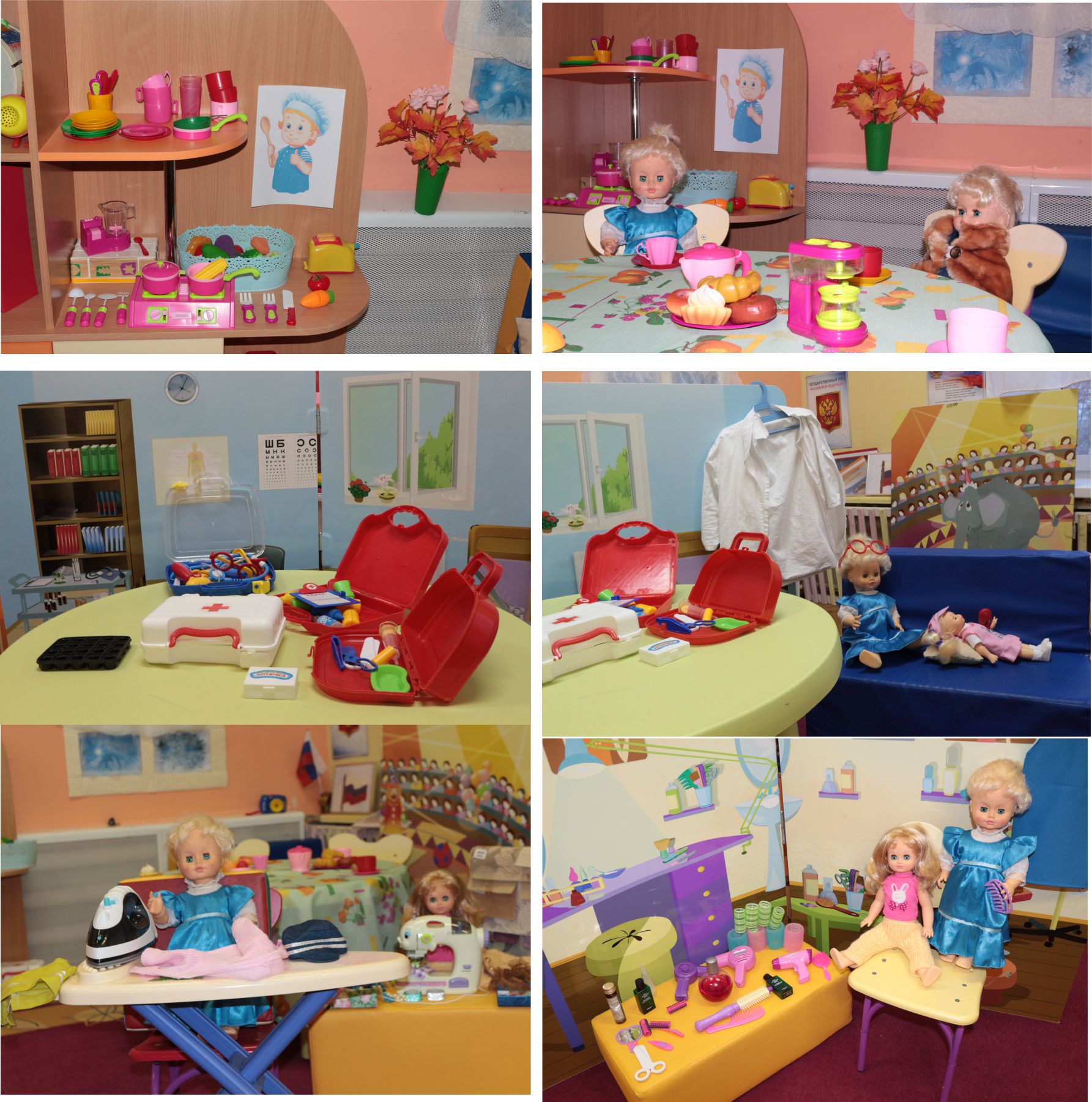 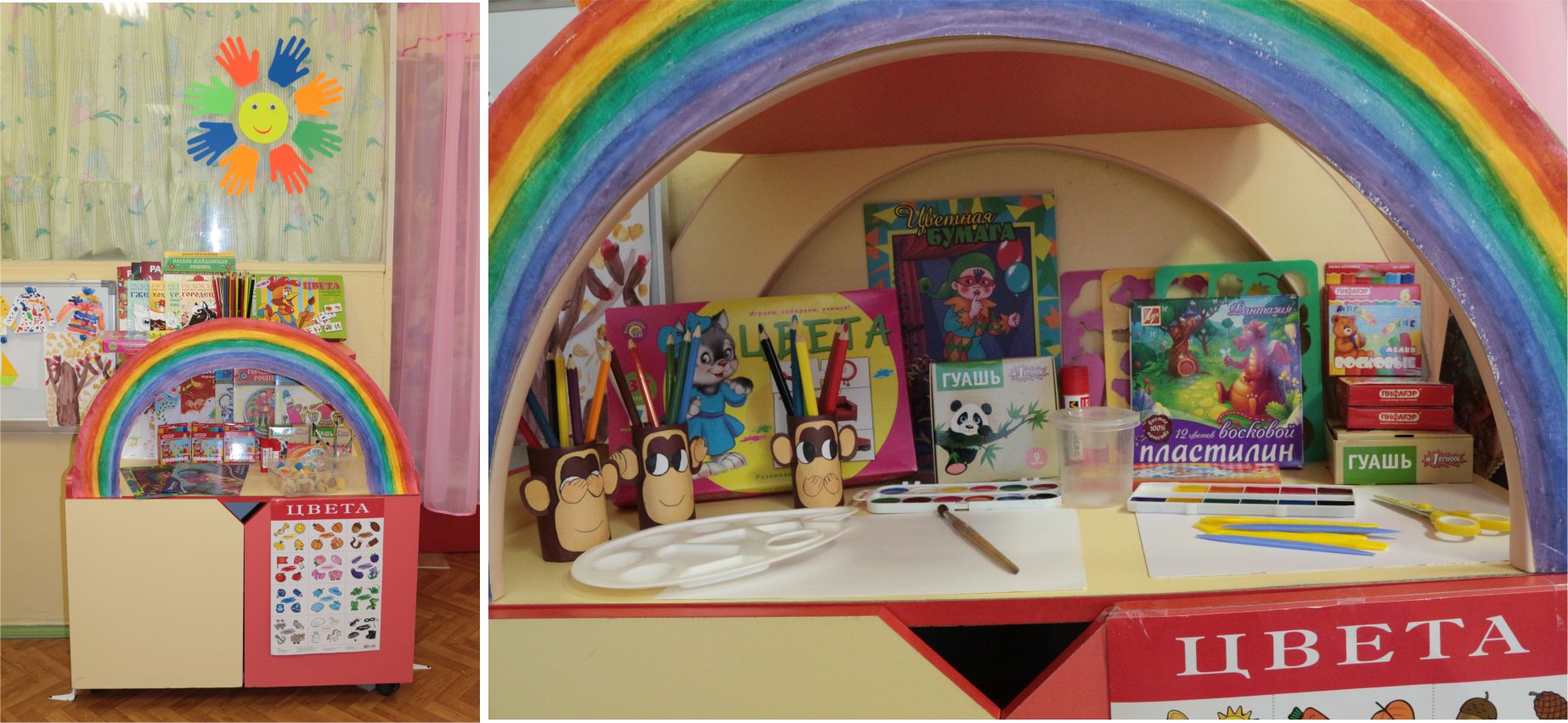 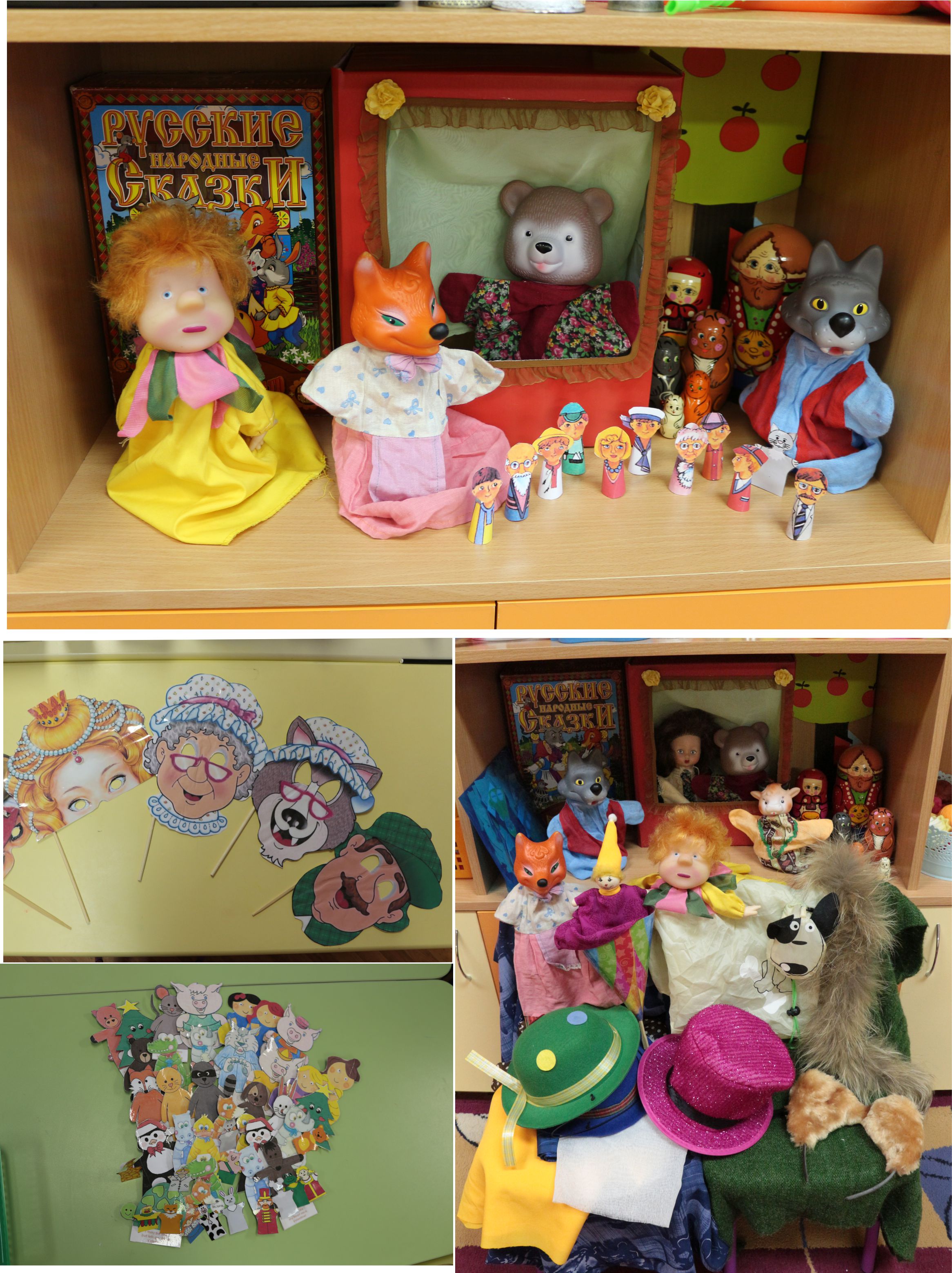 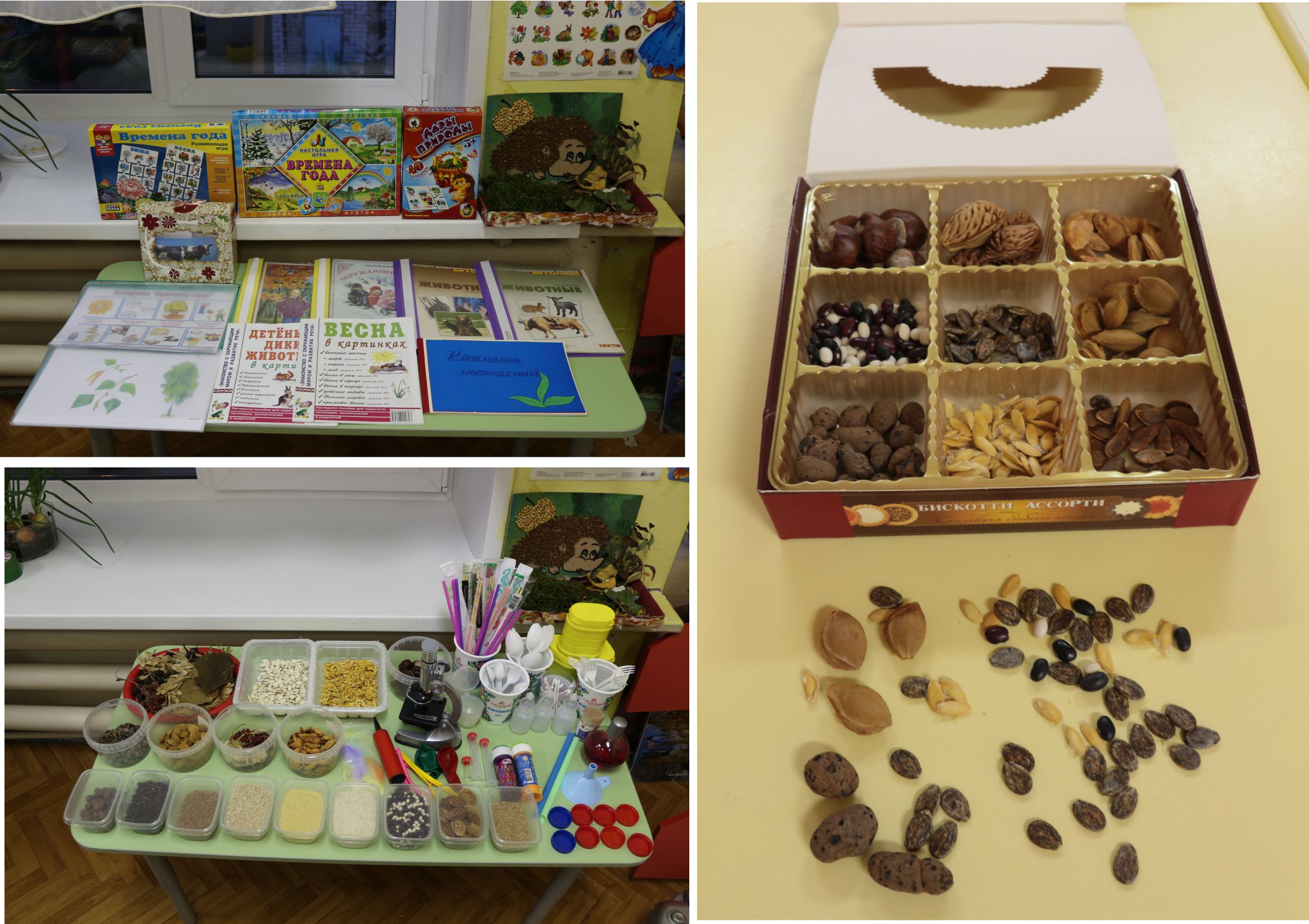 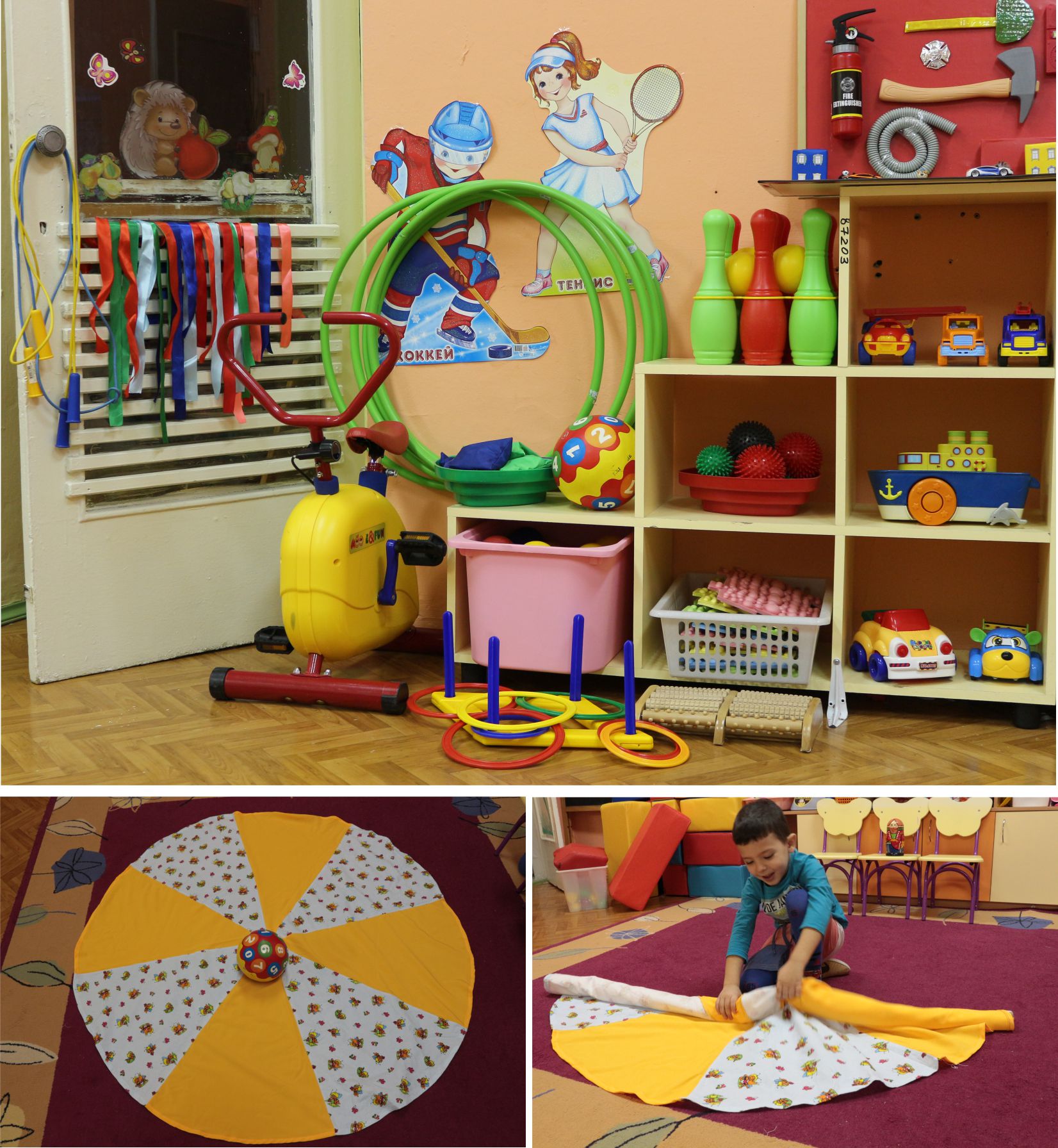 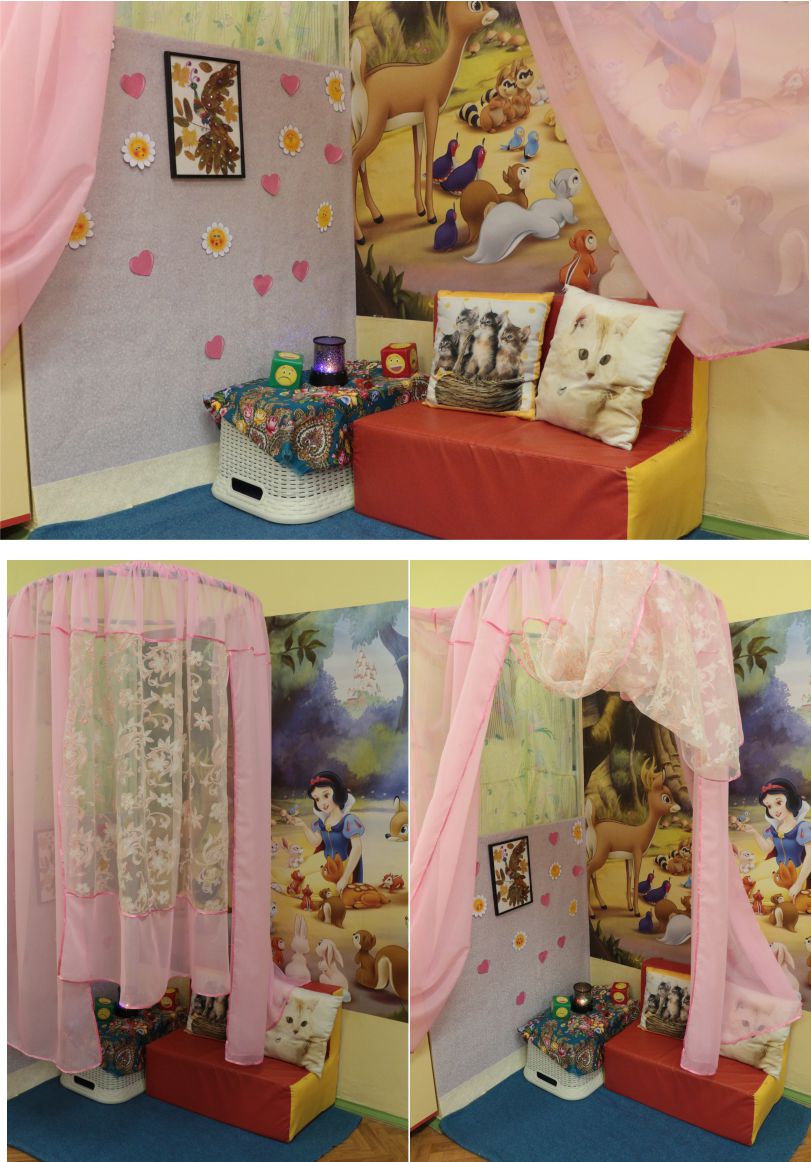 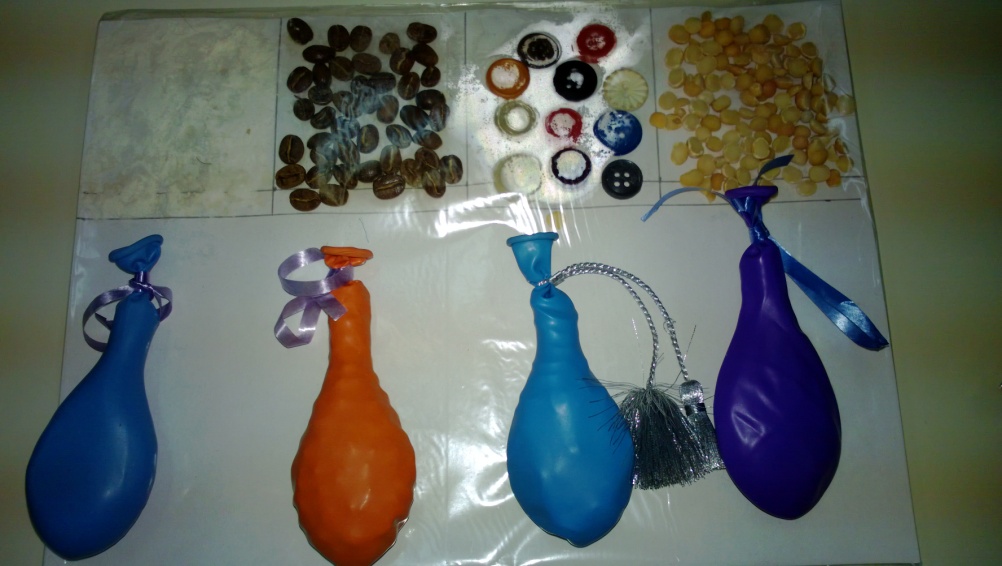 Обучение педагогов первой помощи пострадавшим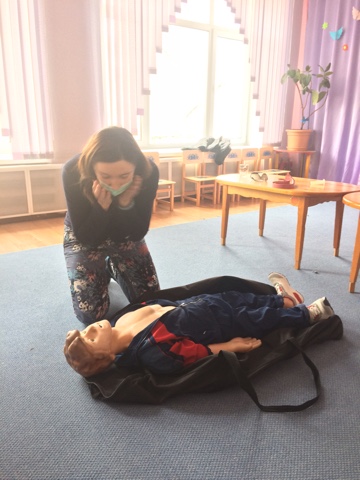 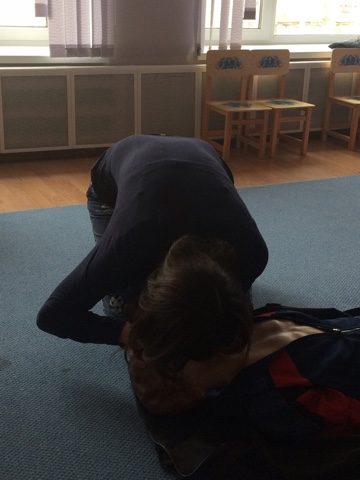 Фестиваль «Поющие капельки»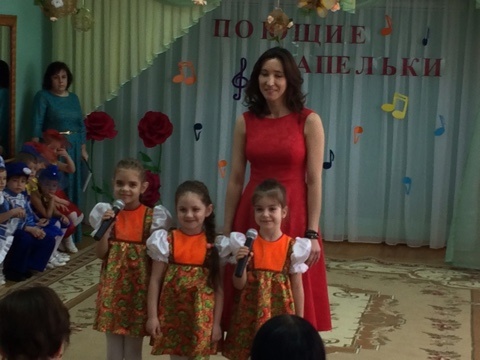 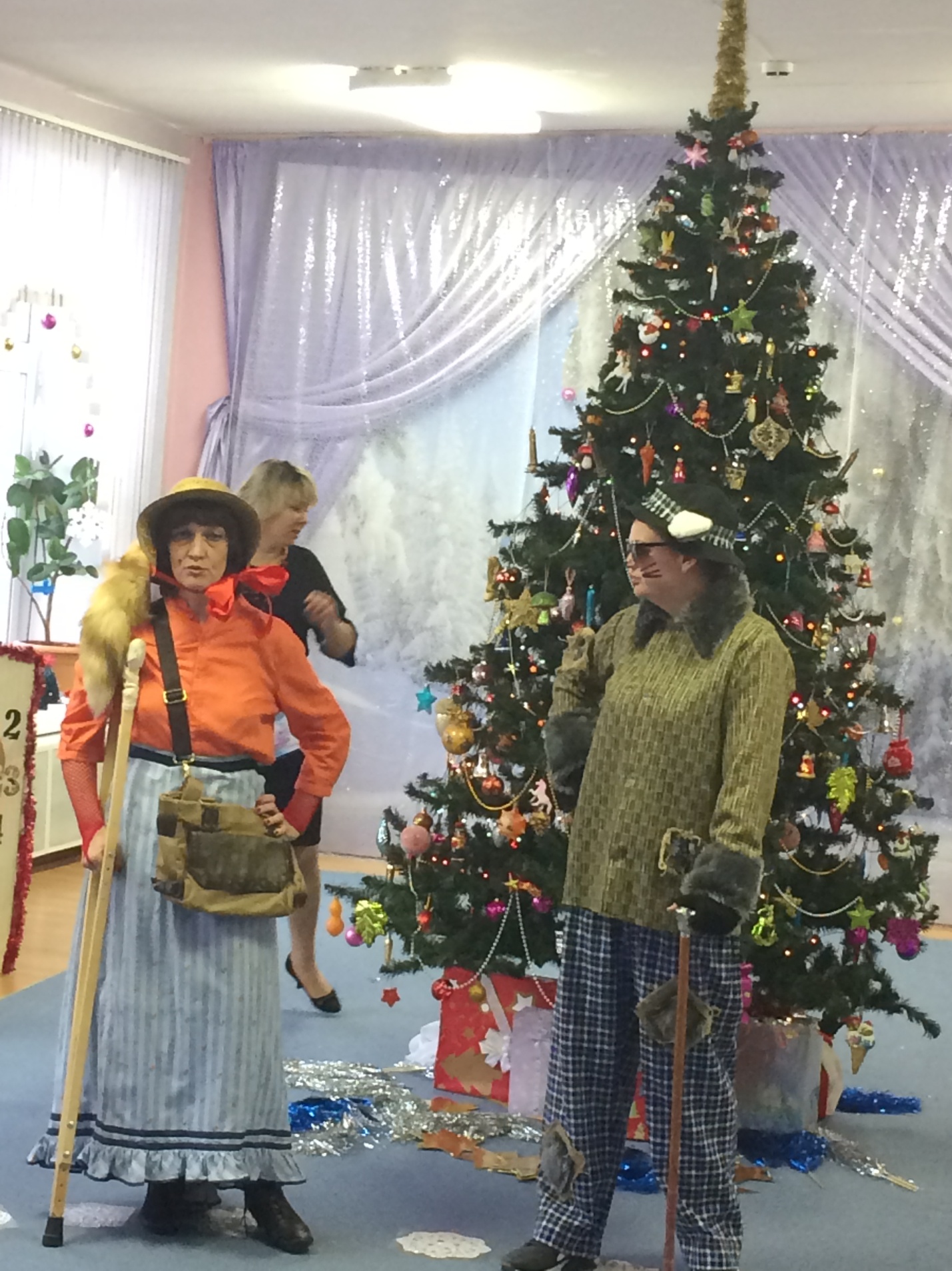 Развлечения и утренники для детей.Совместные праздники с родителями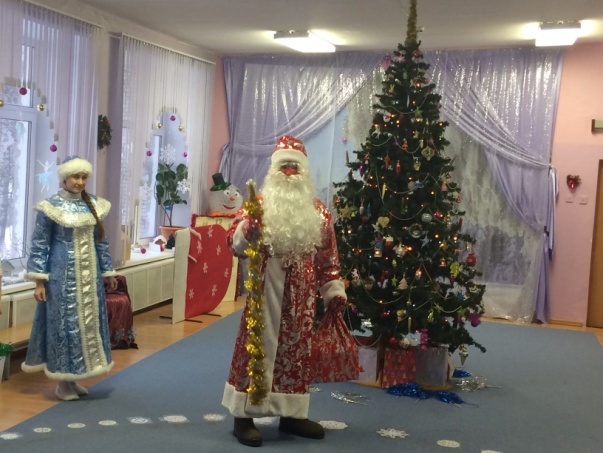 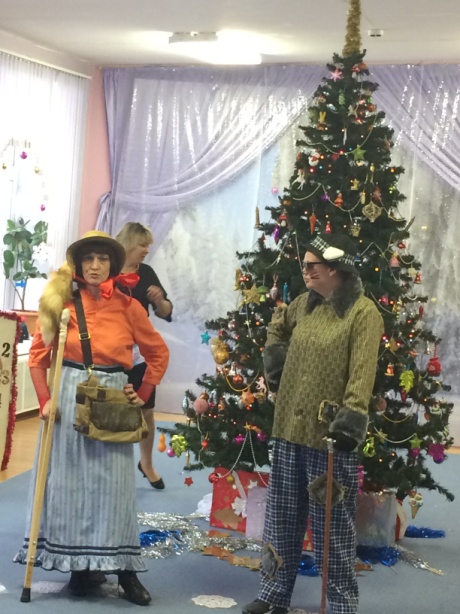 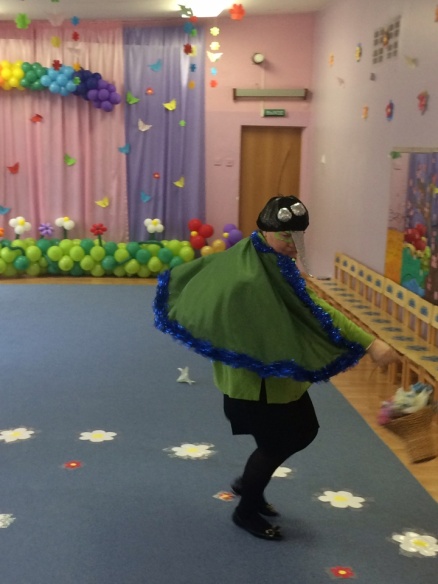 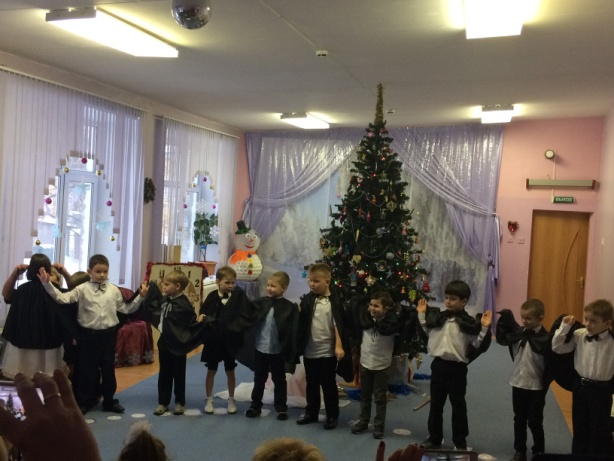 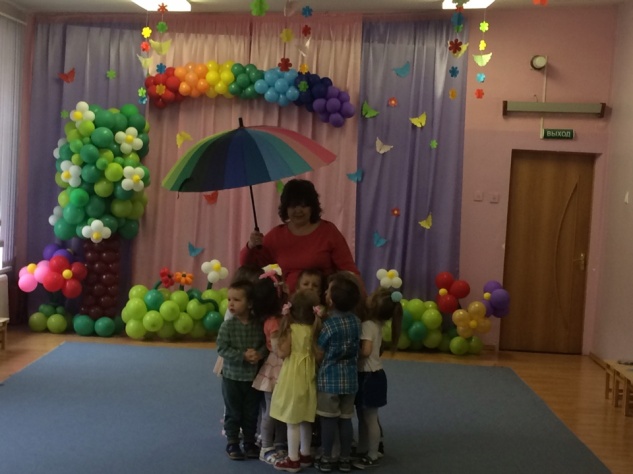 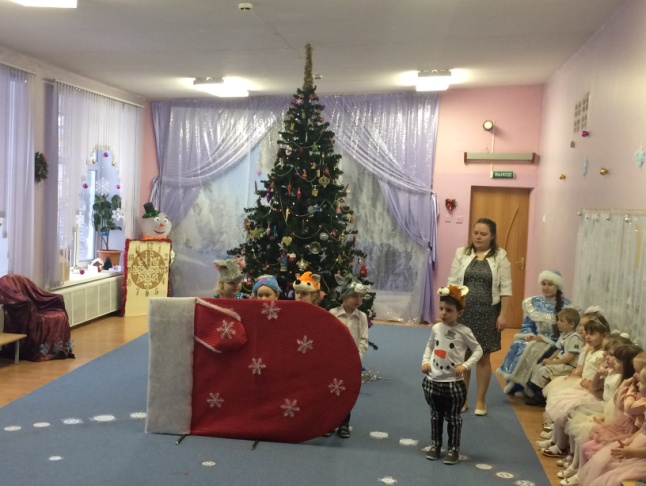 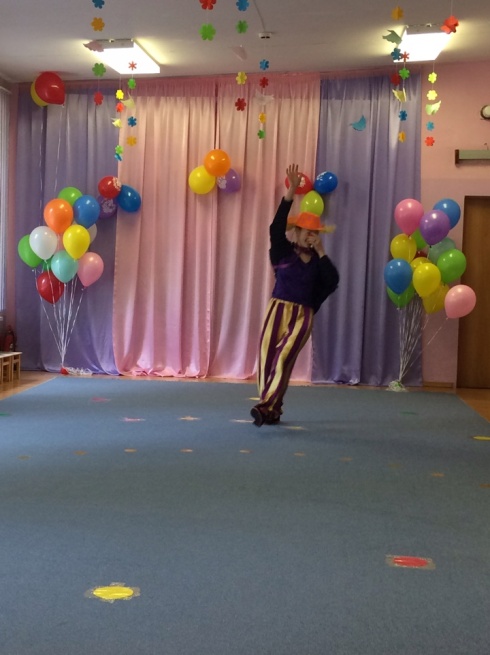 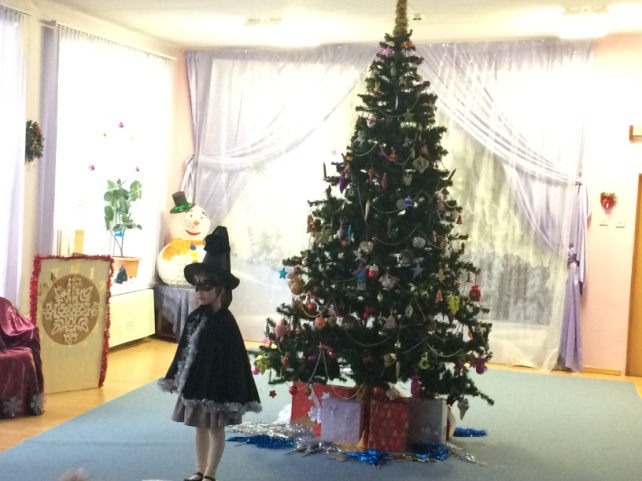 Взаимодействие с социумом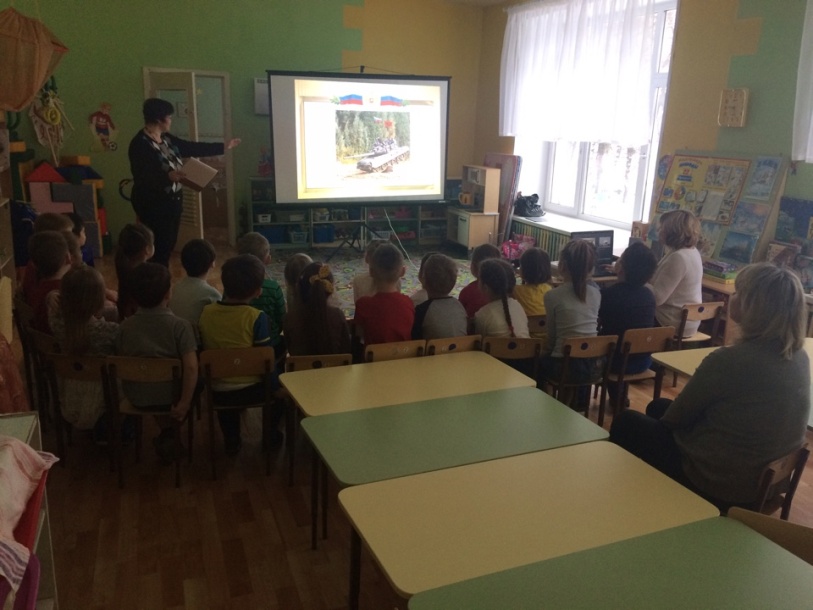 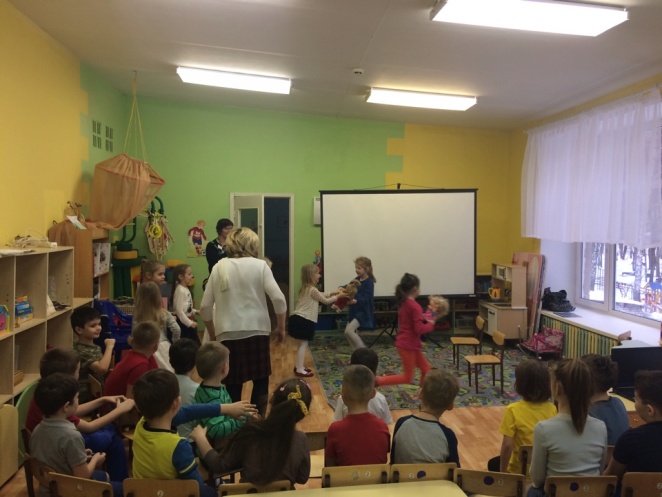 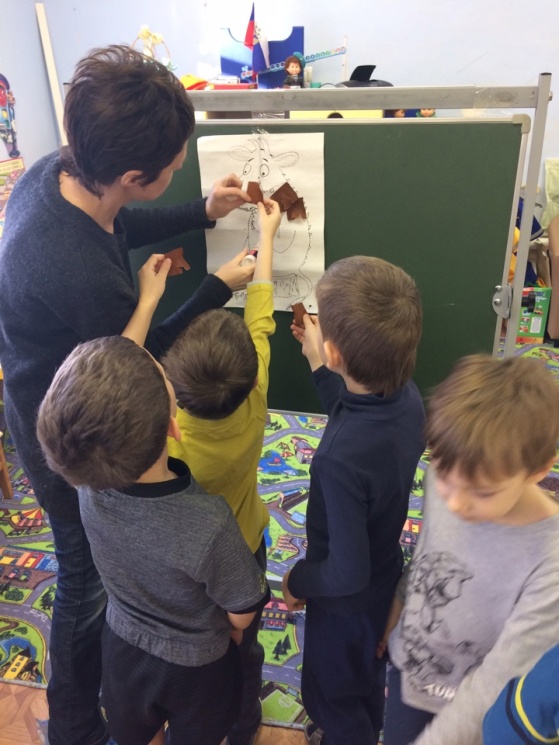 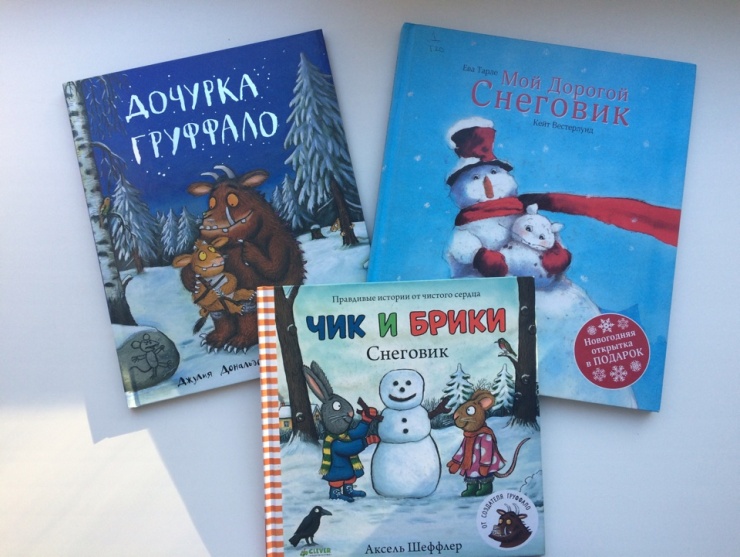 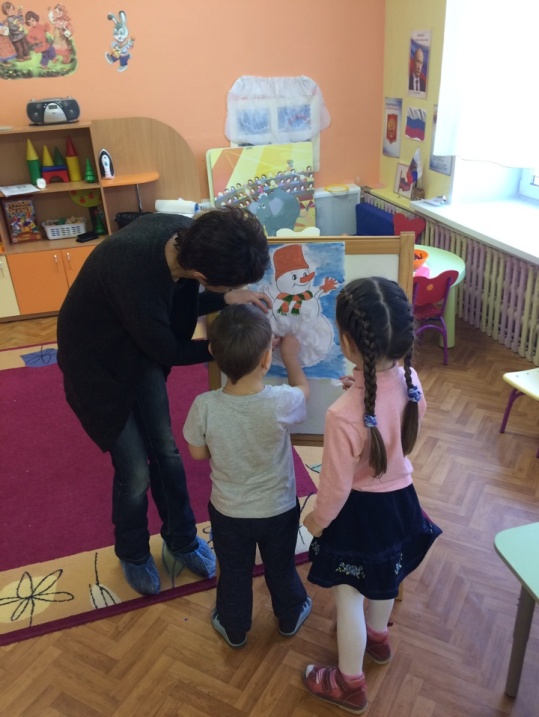 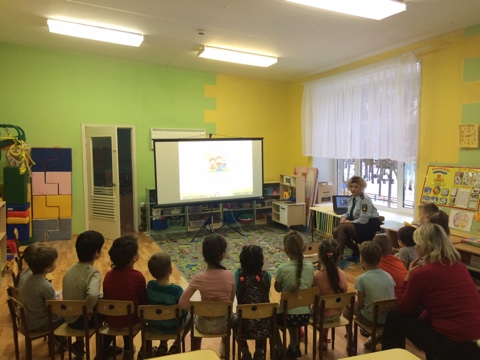 Конкурс Центров Патриотического воспитания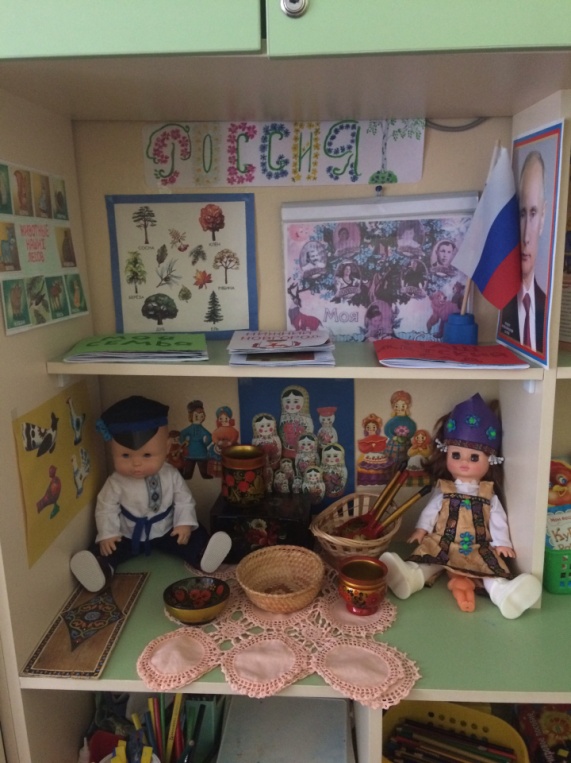 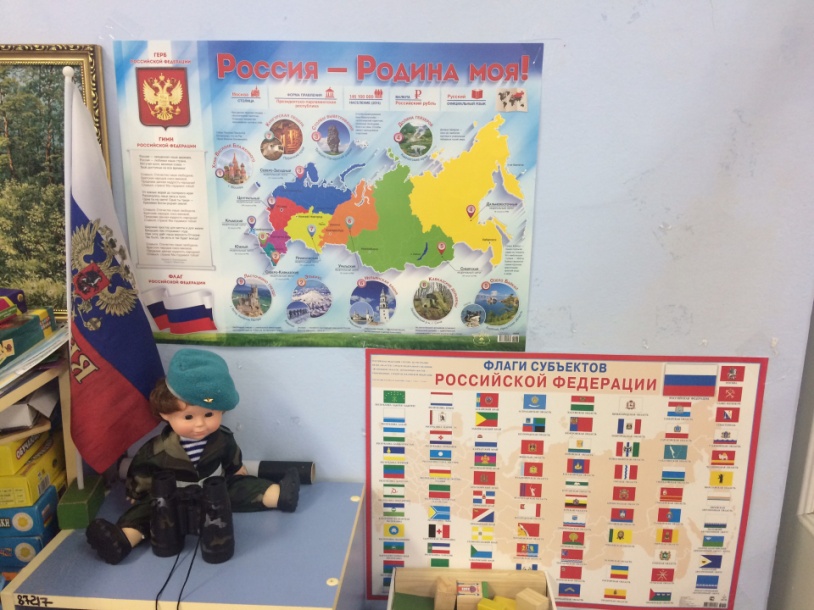 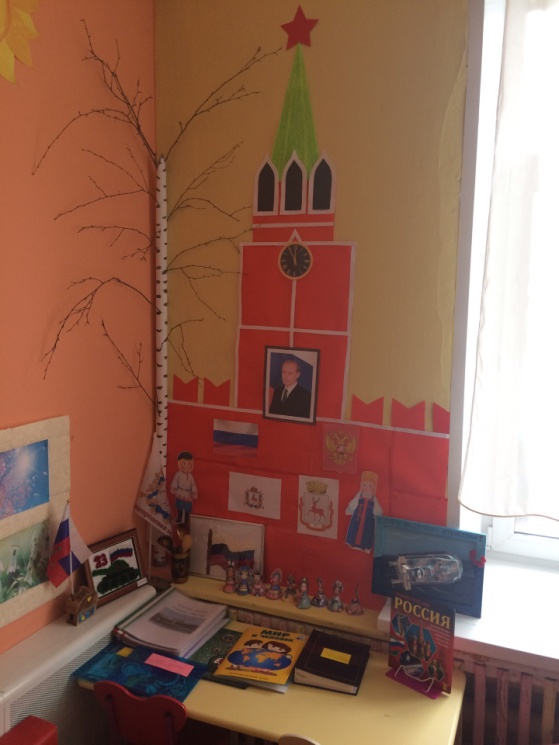 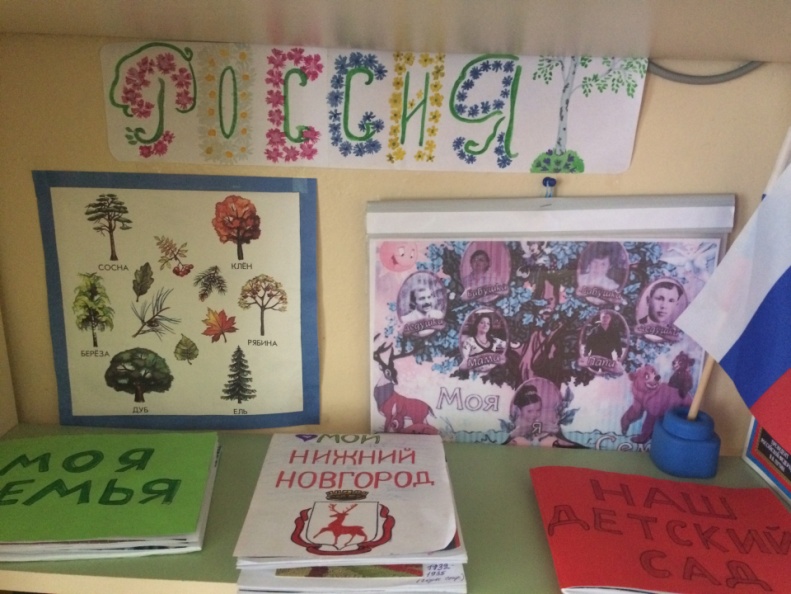 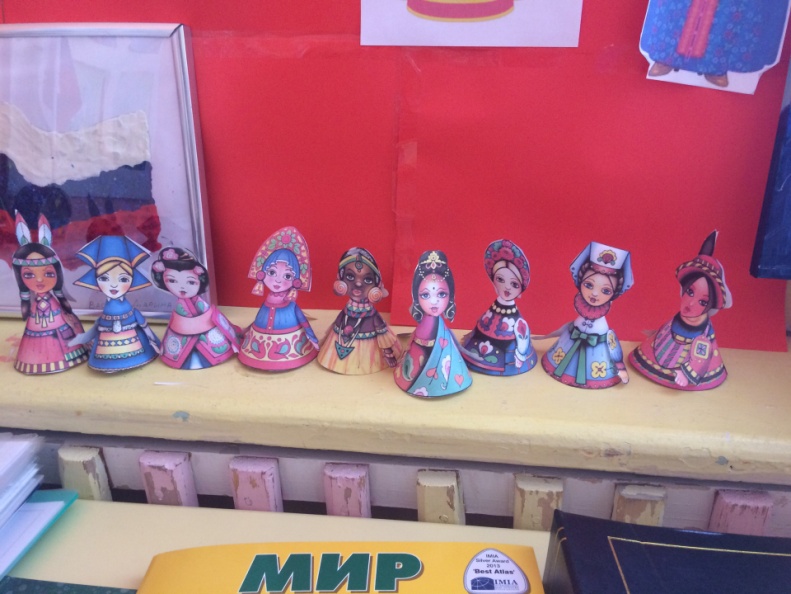 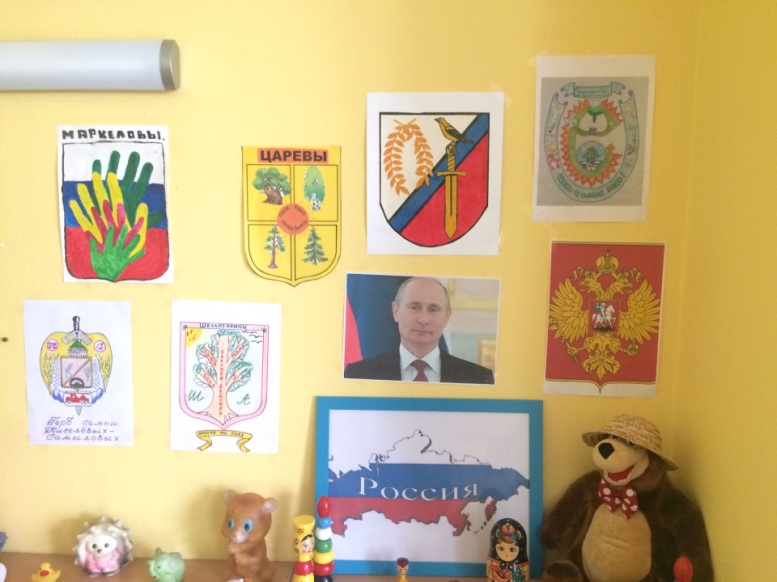 Конкурс рисунков «Герб моей семьи»Совместное творчество детей и родителей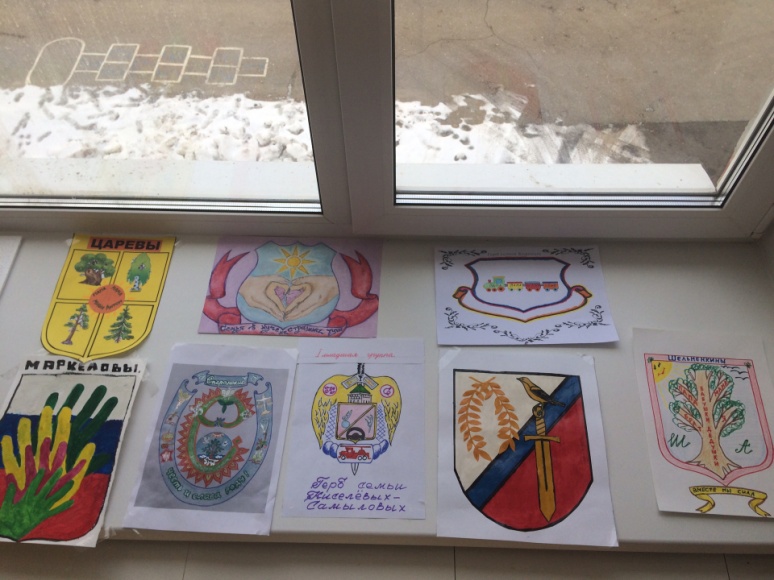 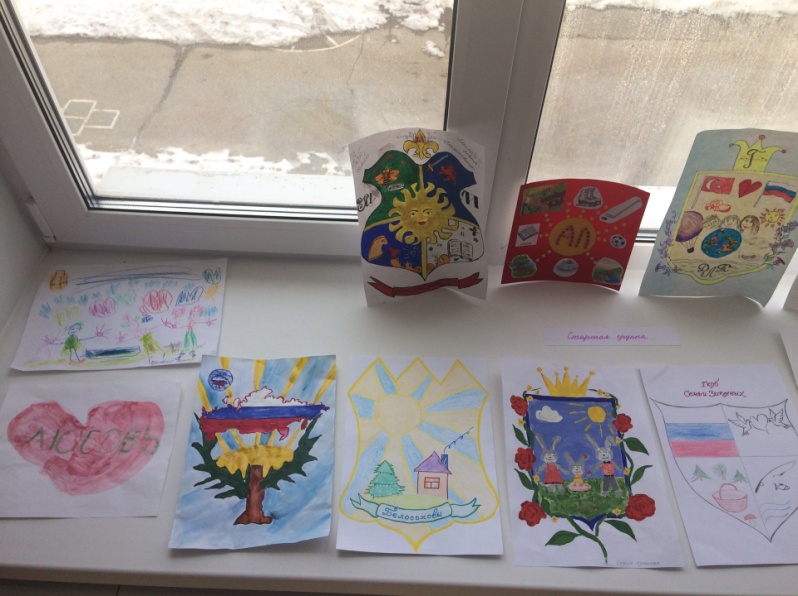 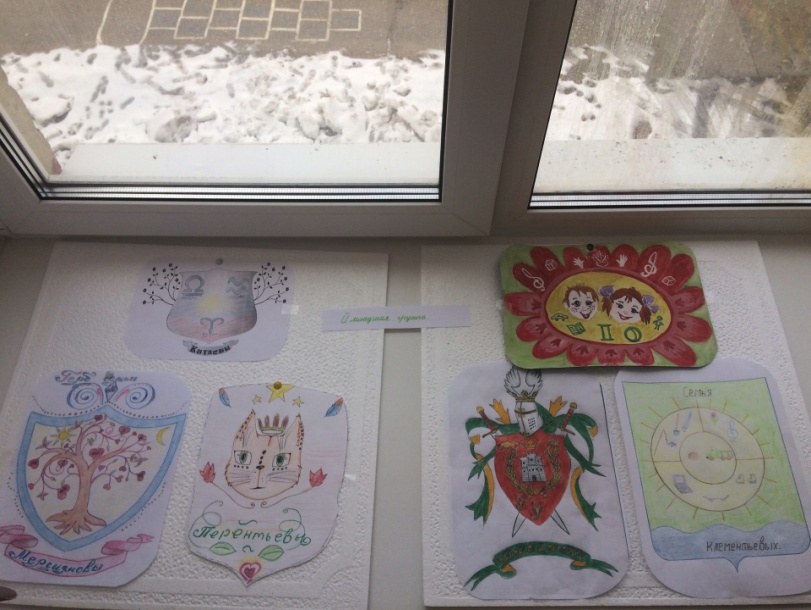 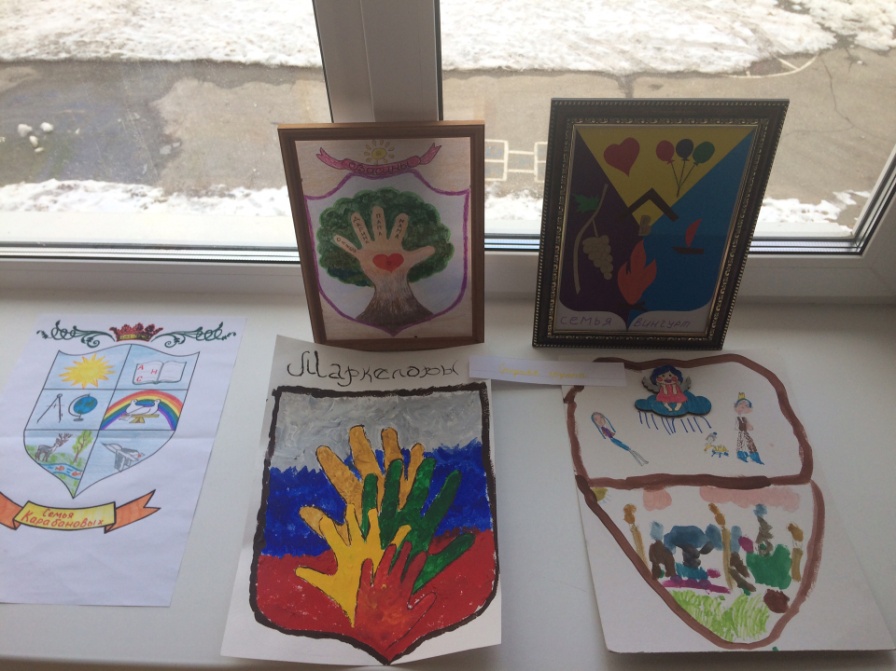 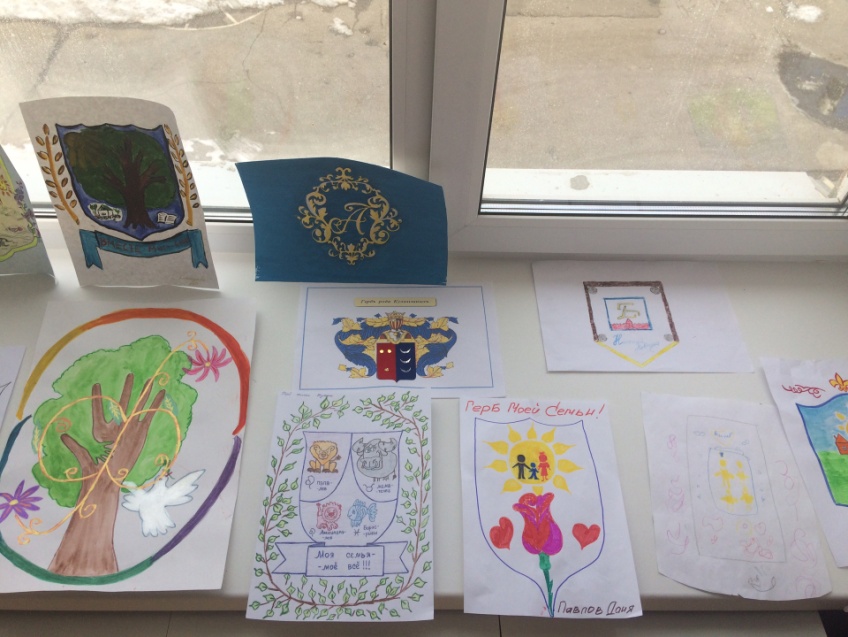 Педагогический совет «Нравственно – патриотическое воспитание дошкольников»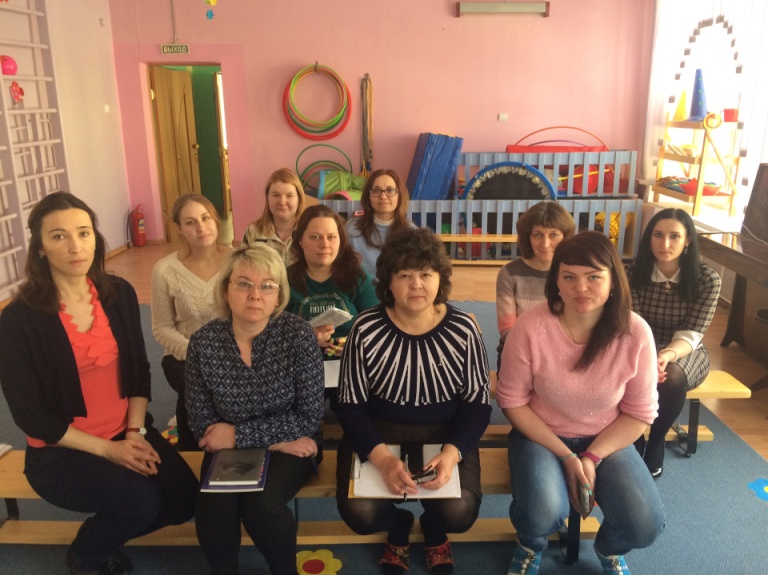 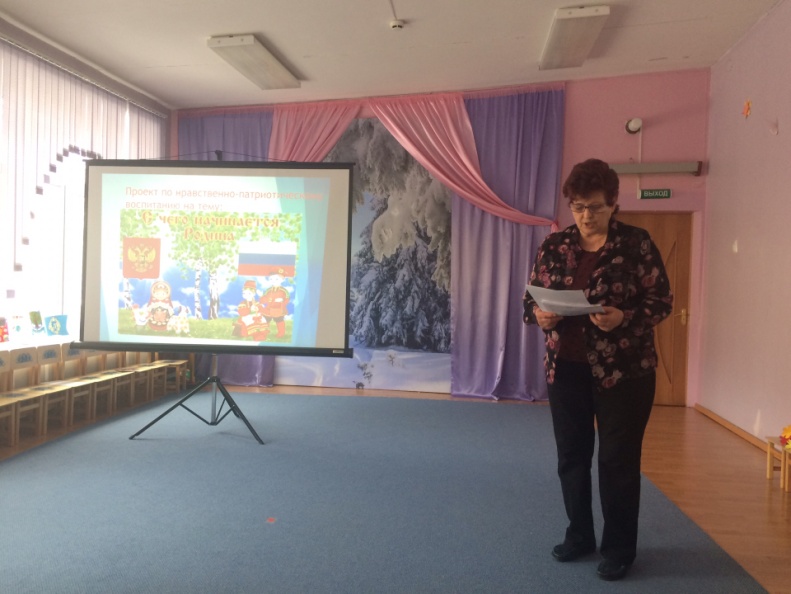 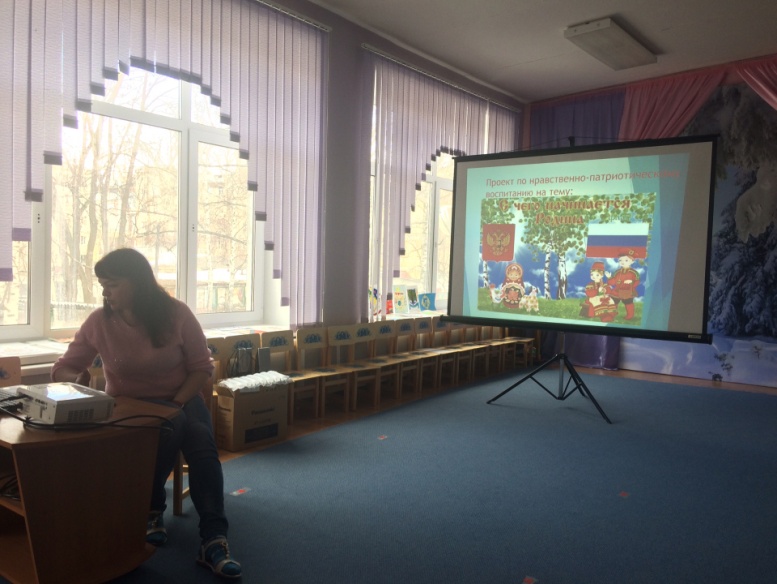 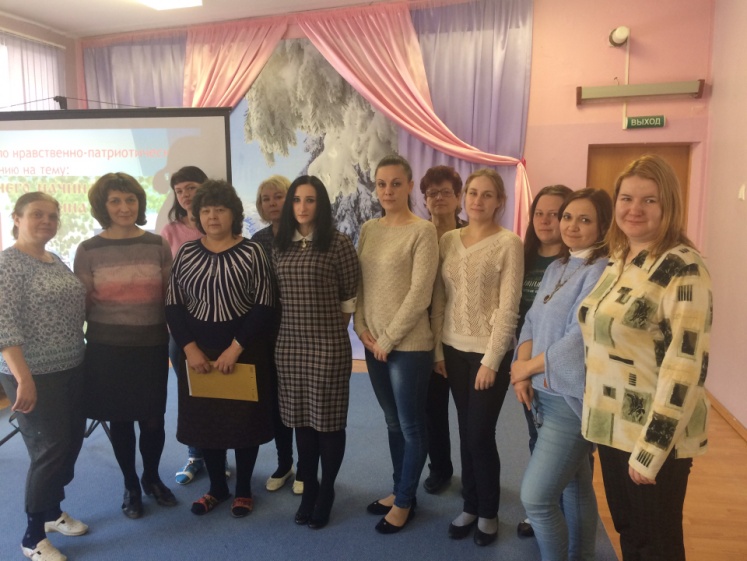 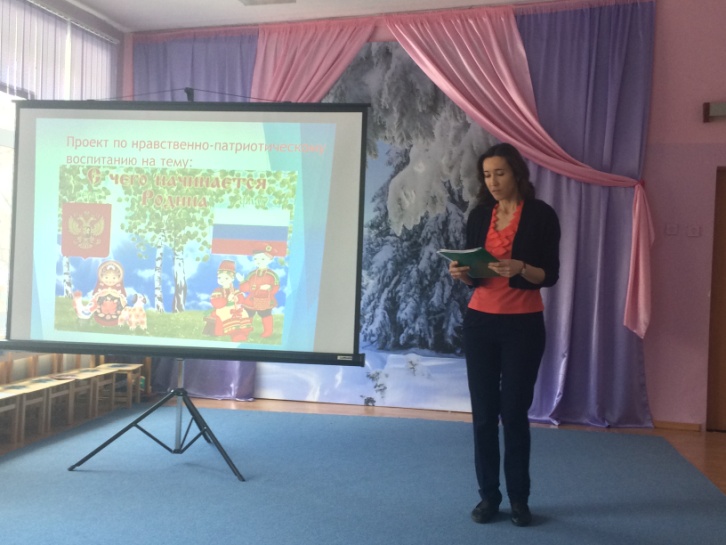 Мастер класс для педагогов «Фольклорные игры, как средство нравственно-патриотического воспитания 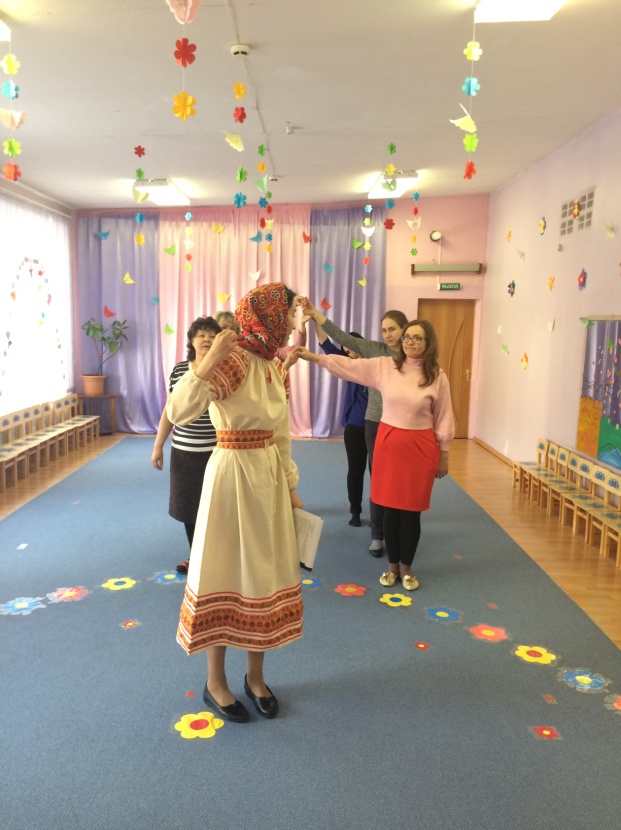 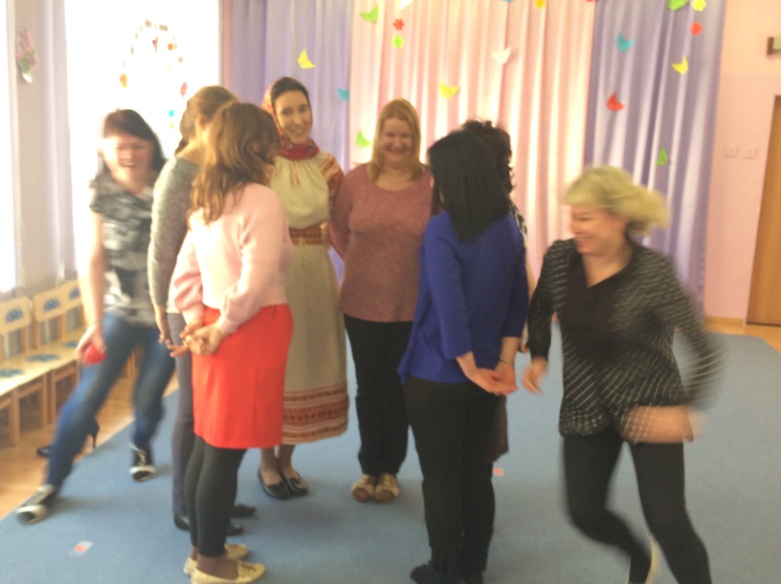 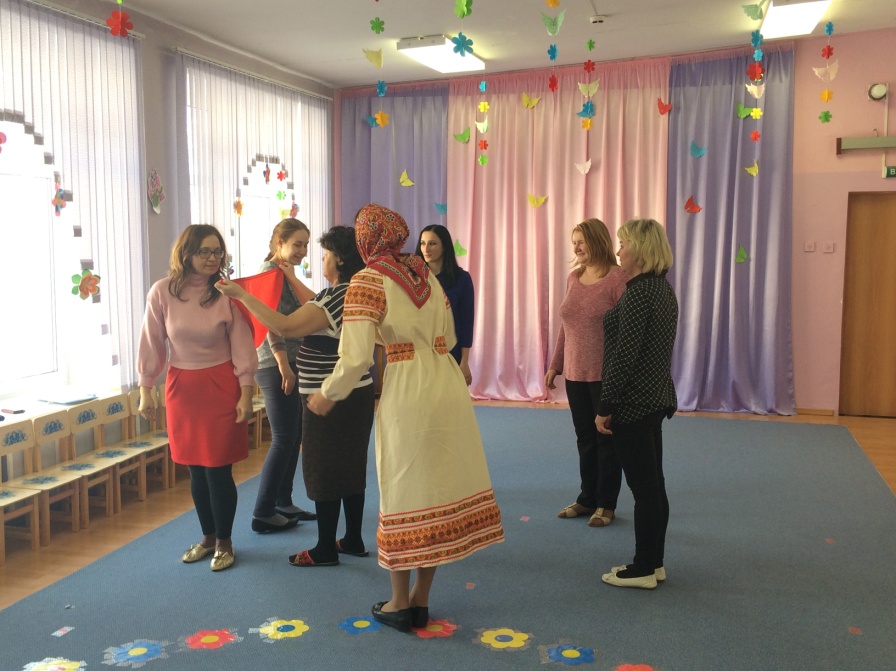 детей дошкольного возраста»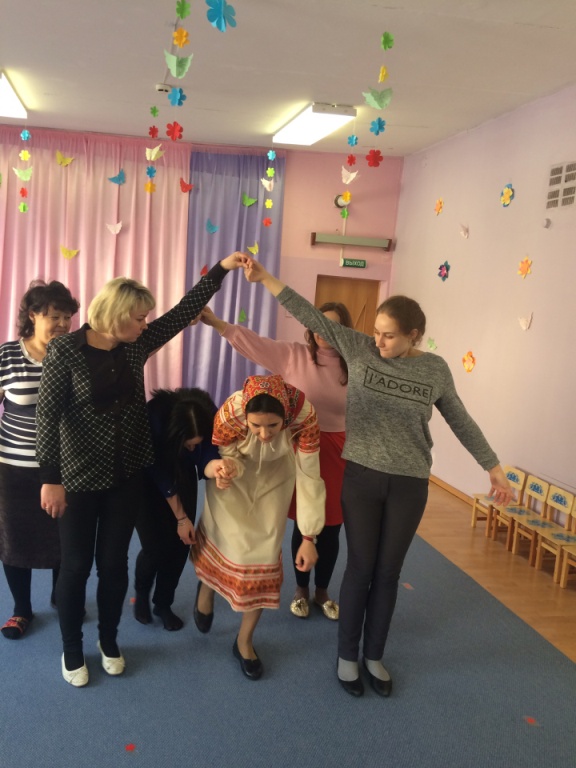 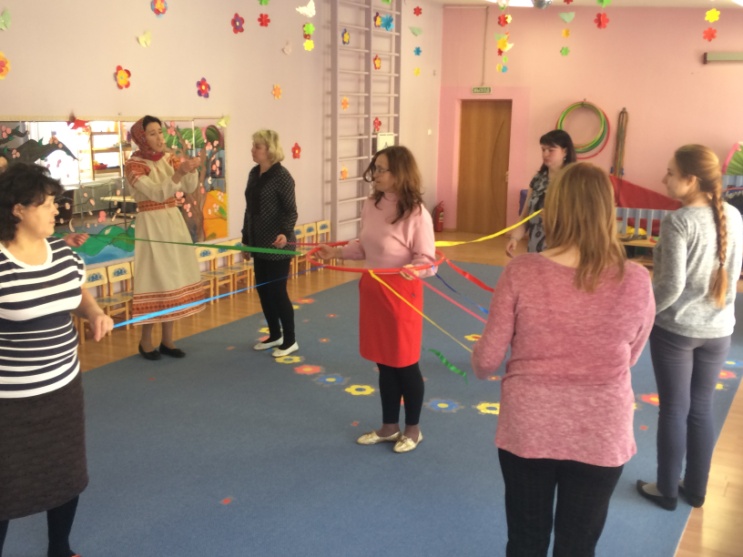 